21.05.2019г. на отделении «ОиПП» был проведён классный час в группе 20 тема классного часа: «Годы священной войны»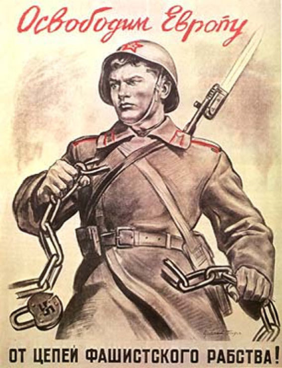 Осенью 1941 года фашисты подошли к Москве. В битве под Москвой гитлеровская армия впервые потерпела поражение. Советский народ поверил в свою будущую победу. И все же фашистам удалось захватить Прибалтику, Белоруссию, Украину, Крым, Северный Кавказ и выйти к берегам Волги у Сталинграда. Осенью 1942 года началось величайшее сражение под Сталинградом. Около двух месяцев продолжалась героическая оборона города. Каждый его дом стал неприступной крепостью для гитлеровцев.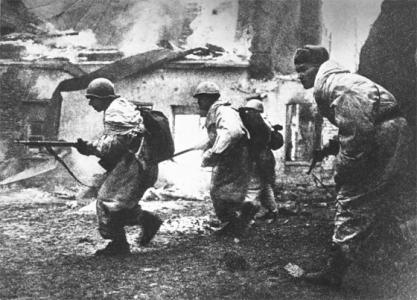 Много еще сражений произошло на просторах нашей Родины. Только в 1944 году удалось изгнать захватчиков с нашей земли. Но война на этом не закончилась. Необходимо было вместе с Францией, Англией США завершить разгром фашистской Германии, её союзников – Италии и Японии. Во время проведения классных часов использовались такие методы как: показ презентации, библиотекарем Коваленко Л.Н. 